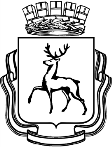 АДМИНИСТРАЦИЯ ГОРОДА НИЖНЕГО НОВГОРОДАДепартамент образованияМуниципальное автономное общеобразовательное учреждение«Лицей № 38»П Р И К А ЗВ соответствии с Федеральным законом от 27.07.2006 №152-ФЗ «О персональных данных» и в целях обеспечения реализации порядка обработки и защиты персональных данных обучающихся  ПРИКАЗЫВАЮ:	1. Установить право доступа к персональным данным, получения персональных данных обучающихся, на сбор, систематизацию, накопление, хранение, уточнение  (обновление, изменение), использование, распространение (передачу), обезличение, блокировку и уничтожение их следующим лицам:- директору Лицея – Кучеровой И.Д.,- заместителям директора - Лапшовой О.В., Венковой С.И., Наговицыной Е.А., Бовкун И.Л., Поповой Н.Л. (методисту), Балакину М.А.; - заведующей библиотекой - Васильевой О.Л.;- секретарю учебной части - Мясниковой Ю.В.- классным руководителям групп 2. Обязать указанных  должностных  лиц:  2.1.определить места хранения персональных данных обучающихся на бумажных и электронных носителях;2.2.обеспечить сохранность персональных данных обучающихся и контроль за доступом к персональным данным;2.3. использовать персональные данные обучающихся только в целях выполнения своих трудовых функций;2.5. дать обязательство о неразглашении конфиденциальной информации (персональных данных обучающихся) в письменном виде;  2.6. обеспечить обучающимся, родителям (законным представителям) обучающихся Лицея ознакомление с документами и материалами, непосредственно затрагивающими их права и свободы.3. Возложить  на указанных должностных лиц установленную законодательством ответственность за нарушение норм, регулирующих получение, обработку и защиту персональных данных обучающихся Лицея.4. Балакину М.А., заместителю директора:4.1.провести классификацию действующих информационных систем, обрабатывающих  персональные данные обучающихся;4.2.провести необходимые технические мероприятия для обеспечения  их защиты;  4.3.обеспечить подготовку нормативных документов по защите персональных данных обучающихся;4.4. провести инструктаж с должностными лицами, имеющими право доступа и обработки персональных данных обучающихся по данному  вопросу;4.5. провести разъяснительную работу с обучающимися и их родителями (законными представителями) о необходимости предоставления в школу письменного согласия на обработку персональных данных обучающихся.  5. Контроль исполнения приказа  оставляю за собой.Директор лицея					                                          И.Д.Кучерова	С приказом  ознакомлены и согласны:№О проведении мероприятий по защите персональных данных обучающихсяО проведении мероприятий по защите персональных данных обучающихсяО проведении мероприятий по защите персональных данных обучающихсяАксянова  Н.Н.Лапшова О.В.Бабушкина М.Г.Венкова С.И.Битюрина  В.Ю.Бовкун И.Л.Бурдукова Н.В.  НаговицынаЕ.А.Буханов А.В.  Балакин М.А.Быстрицкая И.С.Попова Н.Л.Валяева И.Л.Мясникова Ю.В.Власова Н.Н. Васильева О.Л.Евстигнеева Г.П.Еделев  А.Ю.Казакова  Н.П.Кирпичёва А.А.Киселёва И.Ю.Коршунова Л.Н.Котов А.П.Кузнецов А.В.Ларина Е.А.Муртазин Р.Э.Просвирнова А.Л.Рунова А.А.Сергеевская Н.И.Синицына Е.В.Слепенькина В.А.Спорышева К.Г. Тукова Н.Б.Турков А.Ф. Хитайленко Т.В.